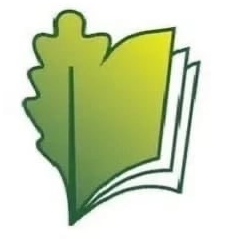 Краевой этап Всероссийского конкурса «Учитель здоровья России-2023» в Пермском краеУспевайте подать заявки!!!Продолжается приём конкурсных материалов на краевой этап Всероссийского конкурса «Учитель здоровья России-2023» в Пермском крае до 30 июля 2023 года включительно. Заявки и конкурсные материалы принимаются по e-mail: uas-cub@iro.perm.ru.Подробная информация по конкурсу размещена на сайте: «Учитель будущего» https://cub.iro.perm.ru/news/kraevoy-etap-hiv-vserossiyskogo-konkursa-uchitel «Сетевое сообщество педагогов Пермского края»http://educomm.iro.perm.ru/groups/obshchee-obrazovanie/news/konkursa-uchitel-zdorovya-rossii-2023 